Application for Employment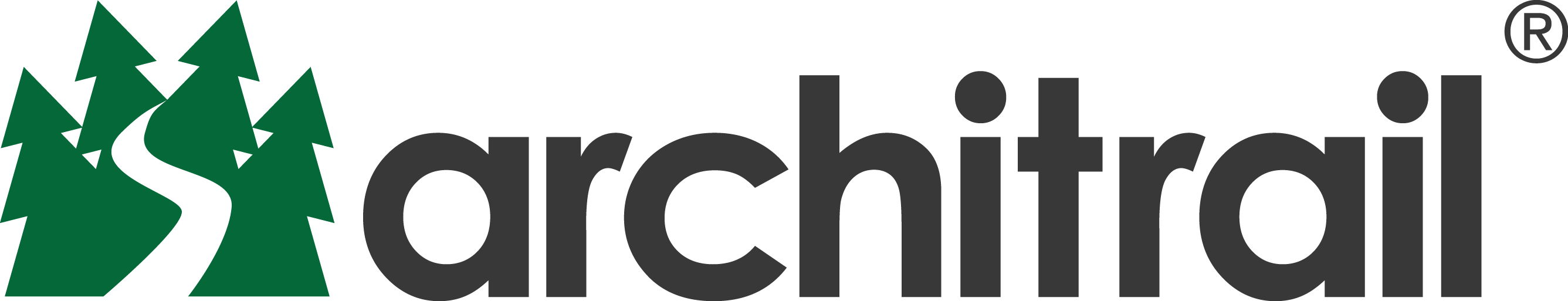 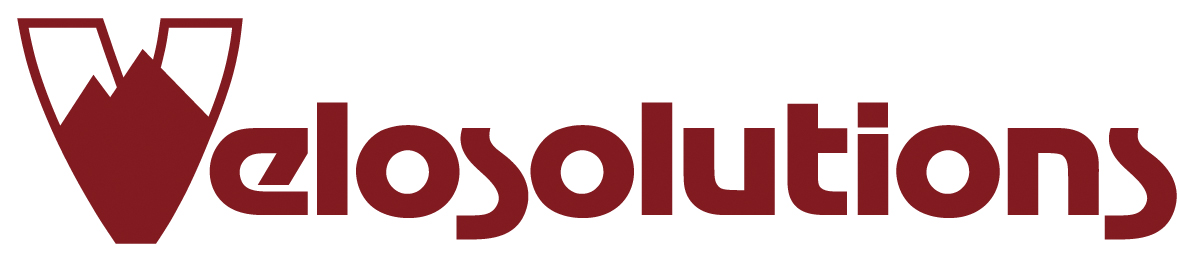 Vacancy: Mountain Bike Trail and Pump Track Builder   Employer: Architrail Velosolutions UK Ltd1. Personal Details2. Why I’m perfect for the rolePlease use this section to describe in detail your suitability for the role (max. 300 words)3. Protecting Children and Vulnerable AdultsThe following information may be required for a DBS police check. Are you aware of any police enquiries undertaken following allegations made against you, which may have a bearing on your suitability for this post?4. ConfirmationI confirm that, to the best of my knowledge, the information I have given in this form is correct. By supplying your details to use you give AVUK express permission to retain your personal information and contact you when necessary.Please return PDF application forms to sophie.abrahams@velosolutions.com  TitleFirst Name(s)Last NameHome AddressTelephone Number(s)Email AddressPlease select your current status in terms of entitlement to work in the UK.If you are an overseas national with permission to work in the UK, please confirm the type and duration of permission you have.British CitizenOverseas National with permission to work in the UKOverseas National currently without permission to work in the UKYesNoSignatureDate